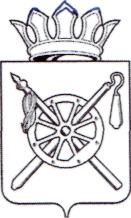 Российская Федерация Ростовская областьоктябрьский районМуниципальное образование «Каменоломненское городское поселение»Администрация Каменоломненского городского поселения ПОСТАНОВЛЕНИЕ10.01.2019                 	      №13		            р.п.  КаменоломниВ целях корректировки объёмов финансирования муниципальной программы Каменоломненского городского поселения Октябрьского района «Обеспечение качественными жилищно-коммунальными услугами населения», утверждённой постановлением Администрации Каменоломненского городского поселения от 26.09.2013 г. № 336 «Об утверждении муниципальной программы Каменоломни городского поселения Октябрьского района «Обеспечение качественными жилищно-коммунальными услугами населения», руководствуясь частью 9, статьи 46 Устава муниципального образования «Каменоломненское городское поселение»,ПОСТАНОВЛЯЮ:1. Приложение №1 к постановлению Администрации Каменоломненского городского поселения от 26.09.2013 № 336 изложить в редакции согласно приложению к настоящему постановлению.2. Признать утратившим силу Постановление Администрации Каменоломненского городского поселения № 294 от 11.09.2018 «О внесении изменений в постановление Администрации Каменоломненского городского поселения от 26.09.2013 г. № 336 «Об утверждении муниципальной программы Каменоломненского городского поселения Октябрьского района «Обеспечение качественными жилищно-коммунальными услугами населения»».3. Настоящее постановление вступает в силу с момента его официального обнародования и подлежит размещению на официальном сайте Администрации Каменоломненского городского поселения в сети Интернет.4. Контроль за выполнением постановления возложить на заместителя главы Администрации по ЖКХ, строительству и благоустройству Каменоломненского городского поселения А.В. Блажко.    Глава АдминистрацииКаменоломненского городского поселения						      М.С. СимисенкоПостановление вносит заместитель главы Администрации  по ЖКХ, строительству и благоустройствуПриложение к постановлениюАдминистрацииКаменоломненского городского  поселенияот 10.01.2019 №13Муниципальная программа Каменоломненского городского поселения Октябрьского района «Обеспечение качественными жилищно-коммунальными услугами населения»ПАСПОРТмуниципальной программы Каменоломненского городского поселения Октябрьского района «Обеспечение качественными жилищно-коммунальными услугами населения»Раздел 1. Общая характеристика текущего состояния жилищно-коммунальной сферыПо состоянию на конец 2016 года общая площадь жилищного фонда Каменоломненского городского поселения составила 302,0 тыс. кв. м., в том числе общая площадь жилищного фонда, находящегося в собственности граждан, – 299,5 тыс. кв. метров. По состоянию на 31.12.2016 год удельный вес площади жилого фонда, оборудованного водопроводом, составил 99,8 процента; канализацией – 59,2 процента; отоплением – 100 процента; ванными (душем) – 51,1 процента; газом – 99,6 процента; горячим водоснабжением –48,5 процента.Работы по капитальному ремонту многоквартирных домов лишь в минимальной степени обеспечены взносами собственников жилых помещений. Практически не применяются кредитные схемы финансирования капитального ремонта многоквартирных домов, практика осуществления сторонними инвесторами ресурсосберегающих мероприятий в многоквартирных домах, применения энергосервисных контрактов.Недостаточная информированность населения о правах и обязанностях в сфере жилищно-коммунального хозяйства препятствует организации эффективного контроля за деятельностью организаций, осуществляющих управление многоквартирными домами.Водоснабжение как отрасль играет огромную роль в обеспечении жизнедеятельности Каменоломненского городского поселения.В поселении существует централизованная система хозяйственно-питьевого водоснабжения, обеспечивающая нужды населения и прочих потребителей. Филиала «Октябрьский» ГУП РО «УРСВ» и ООО «Вода и стоки» предоставляет весь спектр услуг водоснабжения потребителям поселения, которыми пользуются жители, предприятия и организации поселения. Для предоставления указанных услуг, используются следующие основные сооружения водоснабжения и водоотведения:Подача воды производится по магистральному водоводу от насосной станции III подъема водопровода г. Шахты – г. Новошахтинск диаметром 1200 мм по стальным трубам ОАО «Донская водная компания». Мощность водозабора 336 тыс. куб.м/сут., фактическая производительность 200 тыс.куб.м/сут.Отводами диаметром 250 мм по ул. Восточная и ул. Комсомольская вода подается на площадку насосных станций (ул. Восточная ВНС-1, ул. Чкалова ВНС-2). На площадке расположены 4 резервуара по 1000 куб.м. и хлораторная. От насосных станций вода подается в разводящую сеть. Дополнительно осуществляется водоснабжение от водоводов ГУП РО УРСВ г. Шахты, от ул. Батайская, пер. № 6, ул. Железнодорожная, ул. Комсомольская, ул. Мокроусова, пер.№6. Уличные сети диаметром 100, 150, 200, 250 мм. Общая протяженность 79700 м, в т.ч.: подающие водопроводы – 11432 м, распределительные в/сети - 68268 м.Фактический средний объем водопотребления 2021 куб.м./сут, в том числе: на хозяйственно-бытовые нужды 1518 куб.м./сут; на нужды животноводства 2,6 куб.м./сут.; производственные нужды 500 куб.м./сут. Максимальный расход воды составляет 2200 куб.м/сут, из них централизованное водоснабжение -98,5%, по водозаборным колонкам – 1,5%.Расход воды предусмотрен на хозяйственно-бытовые и противопожарные нужды. Водопроводная сеть кольцевая, тупиковые отводы не более 200м. Пожаротушение предусмотрено от пожарных гидрантов, установленных на сетях.Водопроводные сети и насосные станции имеют высокий процент износа, оборудование насосных станций морально и физически устарело. Управление насосными станциями производится вручную. Часто происходят аварийные ситуации, гидравлические удары, неравномерный напор в сети. Потери сетях составляют около 20%, в аварийном состоянии находится 48,6 км сетей.Качество воды соответствует СанПиН 2.1.4.1074-01 «Питьевая вода. Гигиенические требования к качеству воды централизованных систем питьевого водоснабжения. Контроль качества». Канализационными сетями обеспечены в поселении промышленные объекты, социальные объекты и многоквартирные жилые дома. По центральным улицам поселения проложены сети самотечной канализации:- по ул. Пролетарская, ø200, сбор в КНС на ул. Шинкоренко;- канализация районной больницы с КНС по пер. Садовый, ø200, участок по ул. Энгельса, Ленина, по ул. Калинина ø250 в общую сеть по ул. Комсомольская ø250;- по пер. Школьный, ул. 40 лет Октября в общую сеть по ул. Крупской;- от промышленной зоны по пер. Северный, по малоэтажной жилой застройке ø200, в общую сеть по ул. Комсомольская, ø250;- от локомотивного депо по ул. Мокроусова ø300 в КНС;- по промышленной зоне вагонного депо ø250 и 400 в КНС.Напорная канализация:- от КНС по ул. Шинкоренко до самотечной сети пер. Садовый;- от КНС районной больницы до колодца гасителя пер. Садовый;- от общего КНС на ул. Мокроусова в очистные сооружения г. Шахты.Протяженность сетей 10868 м, из них напорной – 8260 м. Материал труб – чугун, керамика, асбестоцемент.Количество жителей, обеспеченных канализационными сетями составляет 3736 человек.							Насосные станцииИндивидуальная жилая застройка и небольшие объекты инфраструктуры не имеют централизованной канализации и сбрасывают воды в водонепроницаемые колодцы, которые самостоятельно за собственные средства обслуживают. Это приводит к ухудшению качественного состава грунтовых вод. Система электроснабженияЭлектроэнергией поселение обеспечено на 100%. Поставкой и обслуживанием электрических сетей занимается ООО «Донэнерго», филиал ООО «Новочеркасские межрайонные электрические сети». На территории поселения проложены воздушные и кабельные линии 10 кВт. Подача электроэнергии осуществляется от электрической подстанции Ш-16 110/35/10, расположенной на землях г. Шахты, от которой разводка ведется на 37 ТП и Ш - 42. Протяженность линий электропередач: 0,4 кв – 87,4 км, 10кв – 16,83 км.Система теплоснабженияОсновными потребителями тепловой энергии в поселении являются объекты многоквартирной жилой застройки средней и малой этажности, учебно-образовательные учреждения и зона общегородского центра. Потребители удалены друг от друга, поэтому расположение котельных продиктовано планировочной структурой поселения. Обслуживают потребителей 6 котельных: ООО «УЖКХ» – 5, МУЗ ЦРБ – 1. Единой тепловой сети в поселении  не имеется. Каждая котельная имеет свой радиус обслуживания от 200 до 580 м, основной источник тепла – газ, теплоноситель – вода. Диаметр тепловых сетей 50-200мм. Тепловые сети находятся в удовлетворительном состоянии. Система газоснабженияОбеспеченность сетями газа 99,6 %. Поставщик данного ресурса в Каменоломненском поселении АО по газификации и эксплуатации газового хозяйства «Шахтымежрайгаз». Обслуживание газовых сетей также выполняет АО по газификации и эксплуатации газового хозяйства «Шахтымежрайгаз». По территории поселения проходит один газопровод высокого давления, разветвленная сеть газопроводов среднего и низкого давления, установлено 5 ГРП, 15 ШРП. Газоснабжение поселка осуществляется через ГРП. Надежность системы газоснабжения поселка решена путем кольцевания газовых систем высокого, среднего и низкого давления. Вывоз и утилизация ТБОМП «Благоустроитель» занимается в Каменоломненском городском поселении вывозом ТБО. Утилизацией и переработкой не занимается. Каменоломненское городское поселение собственного полигона по утилизации ТБО не имеет и вывозит отходы на полигон по договору.Вывозятся отходы от жилых домов, общественных зданий и учреждений, предприятий торговли, общественного питания, уличный и строительный мусор, садово-парковый смет и некоторые виды промышленных отходов, а также неопасные отходы (зоошлаки от сжигания углей, отходы абразивных материалов и др.).Основной способ вывоза отходов – планово-регулярная система с несменяемыми контейнерами и планово-поквартирная система (бестарная).Анализ современного состояния в жилищно-коммунальной сфере показывает, что:вопросы жилищно-коммунального обслуживания занимают первые места в перечне проблем граждан;жилищный фонд, переданный в собственность граждан, так и не стал предметом ответственности собственников.В качестве факторов риска рассматриваются события, условия, тенденции, которые могут привести к изменению сроков и (или) ожидаемых конечных результатов реализации Муниципальной программы не менее чем на 10% от планового уровня и на которые ответственный исполнитель и участники Муниципальной программы не могут оказать непосредственного влияния.Среди рисков реализации муниципальной программы необходимо выделить следующие:Риск финансового обеспечения, который связан с финансированием муниципальной программы в неполном объеме, как за счет бюджетных, так и внебюджетных источников. Данный риск возникает по причине значительной продолжительности муниципальной программы, а также высокой зависимости ее успешной реализации от привлечения внебюджетных источников. К примеру, на предоставление мер муниципальной поддержки капитального ремонта многоквартирных домов в рамках создаваемой региональной системы требуется значительный объем средств областного и местных бюджетов. Реализации муниципальной программы также угрожают следующие риски, которые связаны с изменением внешней среды и которыми невозможно управлять в рамках реализации муниципальной программы.1. Риск ухудшения состояния экономики, что может привести к снижению бюджетных доходов, ухудшению динамики основных макроэкономических показателей, в том числе повышению инфляции, снижению темпов экономического роста и доходов населения. Учитывая опыт последнего финансово-экономического кризиса, который оказал существенное негативное влияние на динамику основных экономических показателей, такой риск для реализации муниципальной программы может быть качественно оценен как умеренный.2. Риск возникновения обстоятельств непреодолимой силы, в том числе природных и техногенных катастроф и катаклизмов, что может привести к существенному ухудшению состояния жилищного фонда и коммунальной инфраструктуры в отдельных муниципальных образованиях, а также потребовать концентрации средств бюджетов на преодоление последствий таких катастроф. На качественном уровне такой риск для подпрограммы можно оценить как умеренный.Управление рисками реализации муниципальной программы будет осуществляться путем координации деятельности ответственного исполнителя и участников Муниципальной программы.Управление рисками реализации муниципальной программы будет осуществляться путем координации деятельности всех участников муниципальной программы и проведения информационно-разъяснительной работы с населением поселения.Принятие мер правового регулирования относится к компетенции федеральных органов исполнительной власти и предусмотрено муниципальной программой Российской Федерации «Обеспечение доступным и комфортным жильем и коммунальными услугами граждан Российской Федерации», утвержденной распоряжением Правительства Российской Федерации от 30.11.2012 № 2227-р.Раздел 2. Цели, задачи и показатели (индикаторы), основные ожидаемые конечные результаты, сроки и этапы реализации муниципальной программыОсновной целью муниципальной программы является повышение качества и надежности предоставления жилищно-коммунальных услуг населению Каменоломненского городского поселения.Для реализации поставленной цели выделяются следующие задачи:увеличение объема капитального ремонта многоквартирных домов для повышения их комфортности и энергоэффективности;эффективное управление многоквартирными домами;повышение эффективности, качества и надежности поставок коммунальных ресурсов;обеспечение населения питьевой водой, соответствующей требованиям безопасности и безвредности, установленным санитарно-эпидемиологическими правилами.Цели муниципальной программы в жилищно-коммунальной сфере определены в соответствии с:Указом Президента Российской Федерации от 07.05.2012 № 600 «О мерах по обеспечению граждан Российской Федерации доступным и комфортным жильем и повышению качества жилищно-коммунальных услуг»;Концепцией долгосрочного социально-экономического развития Российской Федерации на период до 2020 года, утвержденной распоряжением Правительства Российской Федерации от 17.11.2008 № 1662-р;Стратегией социально-экономического развития Южного федерального округа до 2020 года, утвержденной распоряжением Правительства Российской Федерации от 05.09.2011 № 1538-р;Стратегией социально-экономического развития Ростовской области на период до 2020 года, утвержденной постановлением Законодательного Собрания Ростовской области от 30.10.2007 № 2067;Стратегией социально-экономического развития Октябрьского района на период до 2020 года, утвержденной решением собранием депутатов Октябрьского района от 26.05.2011г. № 48;Стратегией социально-экономического развития Каменоломненского городского поселения на период до 2020 года;Стратегическая цель региональной муниципальной политики в жилищно-коммунальной сфере на период до 2020 года - создание комфортной среды обитания и жизнедеятельности для человека, которая позволяет не только удовлетворять жилищные потребности, но и обеспечивает высокое качество жизни в целом.В рамках политики в жилищно-коммунальной сфере будут реализованы меры по обеспечению комфортных условий проживания, в том числе меры по обеспечению проведения капитального ремонта многоквартирных домов, улучшению качества управления и содержания общего имущества многоквартирных домов путем поддержки объединений собственников жилья и развития конкуренции в сфере управления многоквартирными домами.С целью развития общественной инициативы будет стимулироваться создание товариществ собственников жилья, информационно-разъяснительная работа, популяризация лучших практик в сфере управления многоквартирными домами.Состав показателей (индикаторов) муниципальной программы определен исходя из принципа необходимости и достаточности информации для характеристики достижения целей и решения задач муниципальной программы.К показателям (индикаторам) муниципальной программы относятся следующие: «Доля многоквартирных домов в которых собственники помещений выбрали и реализуют управление многоквартирными домами посредством товариществ собственников жилья либо жилищных кооперативов или иного специализированного потребительского кооператива»; «Уровень износа коммунальной инфраструктуры».Период реализации муниципальной программы - 2014-2020 годы. Этапы реализации муниципальной программы не выделяются.В результате реализации муниципальной программы к 2020 году будет сформирована комфортная среда проживания и жизнедеятельности для всех жителей Каменоломненского городского поселения и достигнут качественно новый уровень состояния жилищно-коммунальной сферы, характеризующийся:повышением удовлетворенности населения поселения уровнем жилищно-коммунального обслуживания;снижением уровня потерь при производстве, транспортировке и распределении коммунальных ресурсов;увеличением протяженности освещенных улиц населенных пунктов поселения.Раздел 3. Обоснование выделения подпрограмм муниципальной программы, обобщенная характеристика основных мероприятийКомплексный характер целей и задач муниципальной программы обуславливает целесообразность использования программно-целевых методов управления для скоординированного достижения взаимосвязанных целей и решения соответствующих им задач как в целом по муниципальной программе, так и по ее отдельным подпрограммам.В состав муниципальной программы включены следующие две подпрограммы:Развитие жилищного хозяйства в Каменоломненском городском поселении;Создание условий для обеспечения качественными коммунальными услугами населения Каменоломненского городского поселения.Выделение двух подпрограмм произведено непосредственно в соответствии с целью муниципальной программы - повышение качества и надежности предоставления жилищно-коммунальных услуг населению Каменоломненского городского поселения.В рамках подпрограммы «Развитие жилищного хозяйства в Каменоломненском городском поселении» предполагается реализация мероприятий, направленных на улучшение технического состояния многоквартирных домов, улучшение условий проживания граждан.Капитальный ремонт многоквартирных домов может проводиться как с привлечением, так и без привлечения финансовой поддержки за счет средств Фонда содействия реформированию жилищно-коммунального хозяйства.Предоставление мер муниципальной поддержки капитального ремонта товариществам собственников жилья, жилищным, жилищно-строительным кооперативам или иным специализированным потребительским кооперативам, созданным в соответствии с Жилищным кодексом Российской Федерации, управляющим организациям, региональному оператору в соответствии с Областным законом от 11.06.2013 № 1101-ЗС «О капитальном ремонте общего имущества в многоквартирных домах на территории Ростовской области».Мероприятие обусловлено необходимостью муниципальной поддержки капитального ремонта, проводимого за счет средств собственников помещений в многоквартирных домах. В рамках мероприятия средства бюджета поселения будут направлены на поддержку выполнения отдельных, наиболее значимых и дорогостоящих видов работ по капитальному ремонту.Информирование населения по вопросам управления многоквартирными домами и энергоэффективности в жилищной сфере.Данное мероприятие предусматривает:освещение в средствах массовой информации изменений жилищного законодательства, затрагивающих права и устанавливающих обязанности граждан и организаций в сфере ЖКХ и иные мероприятия в рамках информационно-пропагандистской работы в сфере жилищного хозяйства.Реализация указанного мероприятия позволит провести необходимую информационную работу с населением, что приведет к принятию собственниками осознанных решений в сфере управления многоквартирными домами.Поощрение победителей по итогам конкурсов в сфере управления многоквартирными домами.Мероприятие создает материальный стимул для улучшения качества обслуживания жилищного фонда, развития конкуренции в сфере управления многоквартирными домами, пропаганды положительного опыта.В рамках подпрограммы «Создание условий для обеспечения качественными коммунальными услугами населения Каменоломненского городского поселения» предполагается реализация следующих основных мероприятий:Строительство, реконструкция и капитальный ремонт объектов водопроводно-канализационного хозяйства, включая разработку проектно-сметной документации.Строительство, реконструкция и капитальный ремонт объектов теплоэнергетики, включая разработку проектно-сметной документации.Мероприятия по обеспечению резервными источниками электроснабжения объектов жизнеобеспечения.Строительство, реконструкция объектов электрических сетей наружного (уличного) освещения муниципальных образований, включая разработку проектно-сметной документации.Раздел 4. Информация по ресурсному обеспечениюмуниципальной программыИсточниками финансирования Муниципальной программы могут быть средства федерального, областного и местных бюджетов, а также внебюджетные средства.Общий объем финансового обеспечения реализации муниципальной программы в 2014 - 2020 годах составляет 122384,4 тыс. рублей (в текущих ценах) за счет всех источников финансирования, в том числе:за счет средств федерального бюджета – 252,9 тыс. рублей;за счет средств областного бюджета –77189,6 тыс. рублей;за счет средств районного бюджета – 19787,8 тыс. рублей;за счет средств бюджета поселения –25154,1 тыс. рублей;за счет средств внебюджетных источников – 0,0тыс. рублей.Объем бюджетных ассигнований на финансовое обеспечение реализации муниципальной программы утверждается решением о бюджете поселения на очередной финансовый год и плановый период.Муниципальная программа подлежит приведению в соответствие:с решение о бюджете поселения на очередной финансовый год и на плановый период не позднее двух месяцев со дня вступления его в силу;с решением о внесении изменений в решение о бюджете на текущий финансовый год и на плановый период не позднее одного месяца со дня вступления его в силу. Объем ежегодных расходов, связанных с финансовым обеспечением муниципальной программы за счет бюджета поселения, устанавливается законом Ростовской области об областном бюджете на очередной финансовый год.Средства местных бюджетов, предусмотренные на софинансирование расходов по объектам и направлениям за счет субсидий бюджета поселения, отражаются в объеме не ниже установленного Правительством Ростовской области уровня софинансирования.Внебюджетными средствами будут являться средства финансовой поддержки Фонда содействия реформированию жилищно-коммунального хозяйства.Объем средств на реализацию Муниципальной программы определен в соответствии с проектной документацией и с учетом сметной стоимости аналогичных проектов.Распределение бюджетных ассигнований между подпрограммами осуществляется с учетом целей и задач Муниципальной программы.Информация о расходах бюджета поселения на реализацию Муниципальной программы приведена в приложении №6 к Муниципальной программы.        Информация о расходах на реализацию Муниципальной программы приведена в приложении № 7 к Муниципальной программы.Раздел 5. Методика оценки эффективности муниципальной программыОценка планируемой эффективности муниципальной программы проводится ответственным специалистом в целях определения планируемого вклада результатов муниципальной программы в социально-экономическое развитие Каменоломненского городского поселения.Обязательным условием оценки планируемой эффективности муниципальной программы является успешное (полное) выполнение запланированных на период ее реализации целевых индикаторов и показателей муниципальной программы, а также мероприятий в установленные сроки.Методика оценки эффективности муниципальной программы представляет собой алгоритм оценки фактической эффективности в процессе и по итогам реализации муниципальной программы и должна быть основана на оценке результативности муниципальной программы с учетом объема ресурсов, направленных на ее реализацию.Результативность определяется отношением фактического результата к запланированному результату на основе проведения анализа реализации программы.Для оценки результативности программы должны быть использованы плановые и фактические значения соответствующих целевых показателей.Индекс результативности программы определяется по формуле:IР= SUM (MП  x S), гдеIР - индекс результативности программы;S - соотношение  достигнутых  и  плановых результатов целевых  значений показателей. Соотношение рассчитывается по формулам:S = Rф  / RП  -в случае  использования  показателей,  направленных  на увеличение целевых значений;S = RП  / Rф -в случае  использования  показателей,  направленных  на   снижение целевых значений;Rф - достигнутый результат целевого значения показателя;RП  - плановый результат целевого значения показателя;MП  - весовое  значение  показателя  (вес  показателя), характеризующего программу.Вес показателя рассчитывается по формуле:MП  = 1 / N, где    N - общее число показателей, характеризующих выполнение программы.        Под   эффективностью    понимается    отношение   затрат  на достижение (фактических) нефинансовых результатов реализации программы к планируемым  затратам программы. Эффективность программы определяется по индексу эффективности.    Индекс эффективности программы определяется по формуле:IЭ  = (VФ  x IР ) / VП , где    IЭ  - индекс эффективности программы;    IР - индекс результативности программы;    VФ  - объем фактического совокупного финансирования программы;    VП  - объем запланированного совокупного финансирования программы.По итогам проведения анализа индекса эффективности  дается качественная оценка эффективности реализации программ: наименование индикатора - индекс эффективности программ (IЭ ); диапазоны значений, характеризующие эффективность программ, перечислены ниже.1.Значение показателя:0,9 <=  IЭ <= 1,1.Качественная оценка программ: высокий уровень эффективности.2.Значение показателя:0,8 <= IЭ  < 0,9.Качественная оценка программы: запланированный уровень эффективности.3.Значение показателя:IЭ  < 0,8.Качественная оценка программы: низкий уровень эффективности.В соответствии с предлагаемой методологией также может быть произведена оценка степени реализации мероприятий (достижения ожидаемых непосредственных результатов их реализации) подпрограмм, входящих в состав муниципальной программы.Методика оценки эффективности муниципальной программы предусматривает возможность проведения оценки эффективности муниципальной программы в течение реализации муниципальной программы не реже чем один раз в год.Раздел 6. Порядок взаимодействия ответственных исполнителей, соисполнителей, участников муниципальной программыОтветственный исполнитель муниципальной программы:Специалист Каменоломненского городского поселения, определенный ответственным исполнителем муниципальной программы, несет персональную ответственность за текущее управление реализацией муниципальной программы и конечные результаты, рациональное использование выделяемых на ее выполнение финансовых средств, определяет формы и методы управления реализацией муниципальной программы.Реализация муниципальной программы осуществляется в соответствии с планом реализации муниципальной программы (далее – план реализации), разрабатываемым на очередной финансовый год и содержащим перечень значимых контрольных событий муниципальной программы с указанием их сроков и ожидаемых результатов.План реализации составляется ответственным исполнителем совместно с участниками муниципальной программы при разработке муниципальной программы.План реализации утверждается Постановлением Администрации Каменоломненского городского поселения не позднее 5 рабочих дней со дня утверждения постановлением Администрации Каменоломненского городского поселения муниципальной программы и далее ежегодно, не позднее
31 декабря текущего финансового года.Предложения в план реализации представляются участниками муниципальной программы ответственному исполнителю муниципальной программы в день, следующий за днем утверждения постановлением Администрации Каменоломненского городского поселения муниципальной программы и далее ежегодно, не позднее 1 ноября текущего финансового года.В случае принятия решения ответственным исполнителем муниципальной программы по согласованию с участниками муниципальной программы о внесении изменений в план реализации, не влияющих на параметры муниципальной программы, план с учетом изменений утверждается не позднее 5 рабочих дней со дня принятия решения.Контроль за исполнением муниципальных программ осуществляется главой Администрации Каменоломненского городского поселения.В целях обеспечения оперативного контроля за реализацией муниципальных программ ответственный исполнитель муниципальной программы вносит на рассмотрение главе Администрации Каменоломненского городского поселения отчет об исполнении плана реализации по итогам:полугодия, 9 месяцев – до 15 числа второго месяца, следующего за отчетным периодом;за год - до 1 марта года, следующего за отчетным.Участниками муниципальной программы информация, необходимая для подготовки отчета об исполнении плана реализации, предоставляется ответственному исполнителю муниципальной программы:по итогам полугодия, 9 месяцев – до 10 числа месяца, следующего за отчетным периодом;за год – до 25 января года, следующего за отчетным.Отчет об исполнении плана реализации после рассмотрения главой Администрации Каменоломненского городского поселения подлежит размещению ответственным исполнителем муниципальной программы в течение 5 рабочих дней на официальном сайте Администрации Каменоломненского городского поселения в информационно-телекоммуникационной сети Интернет.Ответственный исполнитель муниципальной программы подготавливает, согласовывает и вносит на рассмотрение главе Администрации Каменоломненского городского поселения проект постановления Администрации Каменоломненского городского поселения об утверждении отчета о реализации муниципальной программы за год (далее – годовой отчет) до 1 мая года, следующего за отчетным.конкретные результаты, достигнутые за отчетный период;перечень основных мероприятий подпрограмм, мероприятий ведомственных целевых программ, выполненных и не выполненных (с указанием причин) в установленные сроки;данные об использовании бюджетных ассигнований и внебюджетных средств на выполнение основных мероприятий подпрограмм, мероприятий ведомственных целевых программ;сведения о достижении значений показателей (индикаторов) муниципальной программы; информацию о результатах оценки бюджетной эффективности муниципальной программы;предложения по дальнейшей реализации муниципальной программы 
(в том числе по оптимизации бюджетных расходов на реализацию основных мероприятий подпрограмм, мероприятий ведомственных целевых программ и корректировке целевых индикаторов и показателей муниципальной программы на текущий финансовый год и плановый период);иную информацию в соответствии с методическими указаниями.Участниками муниципальной программы информация, необходимая для подготовки годового отчета, предоставляется ответственному исполнителю муниципальной программы до 15 марта года, следующего за отчетным.Оценка эффективности реализации муниципальной программы проводится ответственным исполнителем муниципальной программы в составе годового отчета. По результатам оценки эффективности муниципальной программы главой Администрации Каменоломненского городского поселения может быть принято решение о необходимости прекращения или об изменении, начиная с очередного финансового года, ранее утвержденной муниципальной программы, в том числе необходимости изменения объема бюджетных ассигнований на финансовое обеспечение реализации муниципальной программы.В случае принятия главой Администрации Каменоломненского городского  поселения решения о необходимости прекращения или об изменении, начиная с очередного финансового года, ранее утвержденной муниципальной программы, в том числе необходимости изменения объема бюджетных ассигнований на финансовое обеспечение реализации муниципальной программы, ответственный исполнитель муниципальной программы в месячный срок готовит соответствующий проект постановления Администрации Каменоломненского городского  поселения.Годовой отчет после принятия Администрацией Каменоломненского городского поселения постановления о его утверждении подлежит размещению ответственным исполнителем муниципальной программы не позднее 5 рабочих дней на официальном сайте Администрации Каменоломненского городского поселения в информационно-телекоммуникационной сети Интернет.Внесение изменений в муниципальную программу осуществляется по инициативе ответственного исполнителя на основании поручения главы Администрации Каменоломненского городского поселения.Ответственный исполнитель муниципальной программы вносит изменения в постановление Администрации Каменоломненского городского поселения, утвердившее муниципальную программу, по основным мероприятиям текущего финансового года и (или) планового периода в текущем финансовом году, за исключением изменений наименований основных мероприятий в случаях, установленных бюджетным законодательством.В случае внесения в муниципальную программу изменений, влияющих на параметры плана реализации, ответственный исполнитель муниципальной программы не позднее 5 рабочих дней со дня утверждения постановлением Администрации Каменоломненского городского поселения указанных изменений вносит соответствующие изменения в план реализации.Предложения по корректировке плана реализации представляются участниками муниципальной программы ответственному исполнителю муниципальной программы в день, следующий за днем утверждения постановлением Администрации Каменоломненского городского поселения изменений муниципальной программы.Информация о реализации муниципальной программ подлежит размещению на сайте Администрации Каменоломненского городского поселения в информационно-телекоммуникационной сети Интернет.                             Раздел 7. Подпрограмма«Развитие жилищного хозяйства в Каменоломненском городском поселении» 7.1. Паспорт подпрограммы«Развитие жилищного хозяйства в Каменоломненском городском поселении»муниципальной программыРаздел 7.2. Характеристика сферы реализации подпрограммы Основой преобразований в жилищном хозяйстве является реорганизация системы управления отраслью, основанная на принципах сокращения степени участия государства и муниципальных образований в управлении жилищным фондом и активного привлечения граждан к управлению своей собственностью в жилищной сфере. Итогом реформирования жилищного хозяйства должно стать улучшение качества предоставляемых населению жилищных услуг.В соответствии с жилищным законодательством собственники помещений в многоквартирных домах, помимо прав и обязанностей в отношении помещений в таких домах, несут обязанности по поддержанию в надлежащем состоянии общего имущества, в том числе по осуществлению текущего и капитального ремонтов многоквартирных домов.Для ускорения процесса выбора способа управления в многоквартирных домах, улучшения технического состояния жилья, начиная с 2007 года за счет средств бюджета поселения предоставлялась государственная поддержка на капитальный ремонт многоквартирных домов, собственники помещений в которых выбрали способ управления.С 2008 года эффективное применение нашел механизм капитального ремонта многоквартирных домов с привлечением финансовой поддержки за счет средств Фонда содействия реформированию жилищно-коммунального хозяйства (далее – Фонда), нацеленный на активизацию процесса реформирования ЖКХ.За время реализации областных программ капитального ремонта многоквартирных домов фактически освоено 54 млн. рублей, отремонтировано  23 многоквартирных.В целях поддержания эксплуатационного ресурса жилищного фонда, рационального использования бюджетных средств в условиях ограниченного финансирования, в региональную программу капитального ремонта включались многоквартирные дома с физическим износом от 30 до 70 процентов  (в 2011-2013 годах – от 50 до 70 процентов).Выполненных мероприятий по капитальному ремонту инженерных систем, крыш, фасадов, подвальных помещений, подъездов, несущих конструкций, укреплению оснований фундаментов.В Ростовской области сформирована региональная система капитального ремонта многоквартирных домов. Принят Областной закон от 11.06.2013 № 1101-ЗС «О капитальном ремонте общего имущества в многоквартирных домах на территории Ростовской области». Постановлениями Правительства Ростовской области установлен минимальный размер взноса на капитальный ремонт общего имущества в многоквартирном доме, а также определены вопросы создания и деятельности регионального оператора Ростовской области – Ростовского областного фонда содействия капитальному ремонту.Финансирование капитального ремонта будет осуществляться за счет ежемесячных взносов собственников помещений в многоквартирных домах, за исключением домов, признанных аварийными и подлежащими сносу.Капитальный ремонт многоквартирных домов с 2017 года будет проводиться в соответствии с региональной программой капитального ремонта. В сфере управления многоквартирными домами работают одна управляющая организация, 7 ТСЖ.Наиболее значимыми препятствиями для эффективного управления многоквартирными домами являются:неудовлетворительное техническое состояние многоквартирных домов в связи с длительным невыполнением необходимых ремонтов;изношенность дорогостоящего оборудования, установленного в многоквартирных домах;отсутствие у специалистов, работающих в сфере управления жилищным фондом, необходимой подготовки по вопросам управления многоквартирными домами, а также недостаточная информационно-методическая работа с населением;недостаточный уровень самоорганизации собственников жилых помещений для совместного решения важных вопросов по управлению многоквартирным домом, техническому содержанию и текущему ремонту общего имущества дома;отсутствие прозрачных отношений между собственниками жилых помещений и управляющими организациями.Процесс реформирования жилищного хозяйства продолжается в условиях динамично развивающегося законодательства. Для повышения качества жилищных услуг по-прежнему актуальным являются улучшение технического состояния жилья и стабилизация рынка управления многоквартирными домами. Немаловажное значение имеет формирование активного собственника жилья, осознающего свою ответственность за состояние жилья и владеющего знаниями, необходимыми для успешной реализации жилищных прав.В результате реализации подпрограммы прогнозируется приведение технического состояния многоквартирных домов в соответствие с нормативными требованиями, развитие конкуренции на рынке управления многоквартирными домами и формирование активного и информированного собственника жилья.Основной целью развития системы жилищно-коммунального комплекса в Каменоломненском городском поселении является обеспечение комфортных условий проживания населения в соответствии с современными требованиями и стандартами.В качестве факторов риска рассматриваются события, условия, тенденции, которые могут привести к изменению сроков и (или) ожидаемых конечных результатов реализации подпрограммы не менее чем на 10% от планового уровня и на которые ответственный исполнитель и участники подпрограммы не могут оказать непосредственного влияния.Среди рисков реализации подпрограммы необходимо выделить следующие:Риск финансового обеспечения, который связан с финансированием подпрограммы в неполном объеме, как за счет бюджетных, так и внебюджетных источников. Данный риск возникает по причине значительной продолжительности подпрограммы, а также высокой зависимости ее успешной реализации от привлечения бюджетных источников, риск сбоев в реализации подпрограммы по причине недофинансирования можно считать умеренным.Меры государственного регулирования в жилищной сфере в рамках подпрограммы не предусмотрены.Принятие мер правового регулирования относится к компетенции федеральных органов исполнительной власти и предусмотрено государственной программой Российской Федерации «Обеспечение доступным и комфортным жильем и коммунальными услугами граждан Российской Федерации», утвержденной постановлением Правительства Российской Федерации от 15.04.2014 № 323.Меры правового регулирования в жилищной сфере, относящиеся к компетенции органов исполнительной власти Ростовской области, носят вспомогательный характер и предусмотрены в приложении № 1 к государственной программе.Раздел 7.3. Цели, задачи и показатели (индикаторы),основные ожидаемые конечные результаты, сроки и этапы реализации подпрограммы Целями подпрограммы «Развитие жилищного хозяйства в Каменоломненском городском поселении» являются улучшение технического состояния многоквартирных домов и создание благоприятных условий для управления многоквартирными домами.Цели подпрограммы соответствуют:приоритетам муниципальной жилищной политики, определенным Концепцией долгосрочного социально-экономического развития Российской Федерации на период до 2020 года, Стратегией социально-экономического развития Южного федерального округа до 2020 года, Стратегией социально-экономического развития Ростовской области на период до 2020 года,  Стратегией социально-экономического развития Октябрьского района на период до 2020 года, Стратегией социально-экономического развития Каменоломненского городского поселения на период до 2020 года;целевым ориентирам, определенным Указом Президента Российской Федерации от 07.05.2012 № 600 «О мерах по обеспечению граждан Российской Федерации доступным комфортным жильем и повышению качества жилищно-коммунальных услуг»;стратегической цели муниципальной жилищной политики - создание комфортной среды обитания и жизнедеятельности для человека, которая позволяет не только удовлетворять жилищные потребности, но и обеспечивает высокое качество жизни в целом.Достижение целей подпрограммы осуществляется путем решения следующих задач:реализация механизма софинансирования работ по капитальному ремонту многоквартирных домов, проводимому с привлечением средств собственников помещений в многоквартирном доме, и предоставление мер муниципальной поддержки в рамках Областного закона от 11.06.2013 № 1101-ЗС «О капитальном ремонте общего имущества в многоквартирных домах на территории Ростовской области»;развитие конкурентной среды в сфере управления многоквартирными домами;создание условий для осознанного выбора собственниками помещений в многоквартирных домах способа управления данными домами;информирование населения о правах и обязанностях в жилищно-коммунальной сфере.Подпрограмма будет реализовываться в период 2014 - 2020 годы. При реализации подпрограммы этапы не выделяются.В результате реализации подпрограммы:будет проведен капитальный ремонт многоквартирных домов, разработку и (или) изготовление проектно-сметной документации, проведение энергетических обследований многоквартирных домов, а в 2015-2020 годах – с предоставлением мер муниципальной поддержки в рамках Областного закона от 11.06.2013 № 1101-ЗС «О капитальном ремонте общего имущества в многоквартирных домах на территории Ростовской области»;проведена эффективная разъяснительная работа с населением по вопросам жилищно-коммунального хозяйства, а также обучение основам управления многоквартирными домами.Реализация подпрограммы должна привести к созданию комфортной среды обитания и жизнедеятельности населения поселения. В результате реализации подпрограммы к 2020 году должен сложиться качественно новый уровень состояния жилищной сферы. В частности, в качестве ожидаемых результатов реализации подпрограммы необходимо отметить следующие.Техническое состояние многоквартирных домов будет приведено в соответствие с нормативными требованиями, что позволит повысить уровень удовлетворенности населения жилищными услугами. Уровень информированности собственников помещений в многоквартирных домах об их правах и обязанностях в сфере ЖКХ станет высоким, в результате чего граждане будут активнее участвовать в решении вопросов управления многоквартирными домами и обеспечат эффективный контроль за предоставлением им жилищно-коммунальных услуг.Раздел 7.4. Характеристика основных мероприятий подпрограммы Мероприятие направлено на улучшение технического состояния многоквартирных домов, улучшение условий проживания граждан.Капитальный ремонт многоквартирных домов может проводиться как с привлечением, так и без привлечения финансовой поддержки за счет средств Фонда содействия реформированию жилищно-коммунального хозяйства.Информирование населения по вопросам управления многоквартирными домами и энергоэффективности в жилищной сфере.Данное мероприятие предусматривает:освещение в средствах массовой информации изменений жилищного законодательства, затрагивающих права и устанавливающих обязанности граждан и организаций в сфере ЖКХ и иные мероприятия в рамках информационно-пропагандистской работы в сфере жилищного хозяйства;Реализация указанного мероприятия позволит провести необходимую информационную работу с населением, что приведет к принятию собственниками осознанных решений в сфере управления многоквартирными домами.Раздел 7.5. Информация по ресурсному обеспечению подпрограммыОбщий объем финансового обеспечения реализации подпрограммы в 2014-2020 годах составляет 5209,4 тыс. рублей (в текущих ценах) за счет всех источников финансирования, в том числе:за счет средств областного бюджета – 0,0 тыс. рублей;за счет средств районного бюджета – 4923,3 тыс. рублей;за счет средств бюджета поселения – 286,1 тыс. рублей;за счет средств внебюджетных источников  – 0,0 тыс. рублей.Объем бюджетных ассигнований на финансовое обеспечение реализации муниципальной программы утверждается решением о бюджете поселения на очередной финансовый год и плановый период.Муниципальная программа подлежит приведению в соответствие:с решение о бюджете поселения на очередной финансовый год и на плановый период не позднее двух месяцев со дня вступления его в силу;с решением о внесении изменений в решение о бюджете на текущий финансовый год и на плановый период не позднее одного месяца со дня вступления его в силу. Средства местного бюджета поселения, предусмотренные на со финансирование расходов при выделении субсидий из областного бюджета, отражаются в подпрограмме в объеме, не ниже установленного Правительством Ростовской области уровня софинансирования.Внебюджетными средствами будут являться средства финансовой поддержки Фонда содействия реформированию жилищно-коммунального хозяйства.Объем средств на реализацию Муниципальной программы определен в соответствии с проектной документацией и с учетом сметной стоимости аналогичных проектов.Распределение бюджетных ассигнований между подпрограммами осуществляется с учетом целей и задач Муниципальной программы.Информация о расходах бюджета поселения на реализацию Муниципальной программы приведена в приложении №6 к Муниципальной программе.Информация о расходах на реализацию Муниципальной программы приведена в приложении № 7 к Муниципальной программе.Раздел 8. Подпрограмма«Создание условий для обеспечения качественнымикоммунальными услугами населения Каменоломненского городского поселения» 8.1. Паспорт подпрограммы«Создание условий для обеспечения качественнымикоммунальными услугами населения Каменоломненского городского поселения»Раздел 8.2. Общая характеристика текущего состояния коммунальной сферы подпрограммы В настоящее время деятельность коммунального комплекса Каменоломненского городского поселения характеризуется неравномерным развитием систем коммунальной инфраструктуры, высоким уровнем износа, низким качеством предоставления коммунальных услуг, неэффективным использованием природных ресурсов и загрязнением окружающей среды.Данная ситуация в коммунальном хозяйстве порождена неудовлетворительным финансовым положением организаций, осуществляющих деятельность в указанной сфере, высокими затратами и отсутствием экономических стимулов для снижения издержек, неэффективной системой управления, неразвитостью конкурентной среды.Одной из причин высокой степени износа основных фондов коммунальной инфраструктуры является недоступность долгосрочных инвестиционных ресурсов для организаций коммунального комплекса. Как следствие, у этих организаций нет возможности осуществить проекты по реконструкции и модернизации объектов коммунальной инфраструктуры без значительного повышения тарифов.Действующий в большинстве случаев затратный метод формирования тарифов на коммунальные услуги с использованием нормативной рентабельности не стимулирует организации коммунального комплекса к снижению собственных издержек.Следствием высокого износа и технологической отсталости объектов коммунальной инфраструктуры является низкое качество предоставления коммунальных услуг, не соответствующее запросам потребителей.Для повышения качества коммунальных услуг, снижения износа основных фондов необходимо обеспечить масштабную реализацию инвестиционных проектов модернизации объектов коммунального комплекса при обеспечении доступности коммунальных ресурсов для потребителей. Привлечение инвестиционных и заемных средств на длительный период могло бы позволить организациям коммунального комплекса снизить издержки предоставления коммунальных услуг, обеспечить возвратность кредитов и окупаемость инвестиций без значительного повышения тарифов.Обеспечение населения чистой питьевой водой является важнейшим направлением социально-экономического развития России и Ростовской области.Согласно Концепции долгосрочного социально-экономического развития Российской Федерации на период до 2020 года, утвержденной распоряжением Правительства Российской Федерации от 17.11.2008 № 1662-р, к приоритетным направлениям развития водохозяйственного комплекса в долгосрочной перспективе относятся: совершенствование технологии подготовки питьевой воды и очистки сточных вод, реконструкция, модернизация и новое строительство водопроводных и канализационных сооружений, в том числе использование наиболее экологически безопасных и эффективных реагентов для очистки воды, внедрение новых технологий водоочистки, модернизация промышленных предприятий и внедрение в технологические схемы производственных объектов оборотного водоснабжения.В соответствии с Водной стратегией Российской Федерации на период до 2020 года, утвержденной распоряжением Правительства Российской Федерации от 27.08.2009 № 1235-р, развитие жилищно-коммунального комплекса, ориентированное на обеспечение гарантированного доступа населения России к качественной питьевой воде, рассматривается как задача общегосударственного масштаба, решение которой должно быть осуществлено за счет реализации мероприятий федеральной целевой программы «Чистая вода» на 2011 – 2017 годы.В соответствии со Стратегией социально-экономического развития Ростовской области на период до 2020 года, утвержденной постановлением Законодательного Собрания Ростовской области от 30.10.2007 № 2067, одним из ключевых направлений развития является повышение уровня и качества жизни населения, важнейшей составляющей которого является экологическая обстановка, в том числе обеспечение населения качественной питьевой водой. В рамках реализации данного направления необходимо решение задачи повышения инфраструктурной обеспеченности населения. Водоснабжение как отрасль играет огромную роль в обеспечении жизнедеятельности Каменоломненского городского поселения.В поселении существует централизованная система хозяйственно-питьевого водоснабжения, обеспечивающая нужды населения и прочих потребителей. Филиал «Октябрьский» ГУП РО «УРСВ» и ООО «Вода и стоки» предоставляет весь спектр услуг водоснабжения потребителям поселения, которыми пользуются жители, предприятия и организации поселения. Для предоставления указанных услуг, используются следующие основные сооружения водоснабжения и водоотведения:Подача воды производится по магистральному водоводу от насосной станции III подъема водопровода г. Шахты – г. Новошахтинск диаметром 1200 мм по стальным трубам ОАО «Донская водная компания». Мощность водозабора 336 тыс. куб.м/сут., фактическая производительность 200 тыс.куб.м/сут.Отводами диаметром 250 мм по ул. Восточная и ул. Комсомольская вода подается на площадку насосных станций (ул. Восточная ВНС-1, ул. Чкалова ВНС-2). На площадке расположены 4 резервуара по 1000 куб.м. и хлораторная. От насосных станций вода подается в разводящую сеть. Дополнительно осуществляется водоснабжение от водоводов МУП «Водоканал» г. Шахты, от ул. Батайская, пер. № 6, ул. Железнодорожная, ул. Комсомольская, ул. Мокроусова, пер.№6. Уличные сети диаметром 100, 150, 200, 250 мм. Общая протяженность  79700 м, в т.ч.: подающие водопроводы – 11432 м, распределительные в/сети - 68268 м.Фактический средний объем водопотребления 2021 куб.м./сут, в том числе: на хозяйственно-бытовые нужды 1518 куб.м./сут; на нужды животноводства 2,6 куб.м./сут.; производственные нужды 500 куб.м./сут. Максимальный расход воды составляет 2200 куб.м/сут, из них централизованное водоснабжение -98,5%, по водозаборным колонкам – 1,5%.Расход воды предусмотрен на хозяйственно-бытовые и противопожарные нужды. Водопроводная сеть кольцевая, тупиковые отводы не более 200м. Пожаротушение предусмотрено от пожарных гидрантов, установленных на сетях.Водопроводные сети и насосные станции имеют высокий процент износа, оборудование насосных станций морально и физически устарело. Управление насосными станциями производится вручную. Часто происходят аварийные ситуации, гидравлические удары, неравномерный напор в сети. Потери  сетях составляют около 20%, в аварийном состоянии находится 48,6 км сетей.Качество воды соответствует СанПиН 2.1.4.1074-01 «Питьевая вода. Гигиенические требования к качеству воды централизованных систем питьевого водоснабжения. Контроль качества». Канализационными сетями обеспечены в поселении промышленные объекты, социальные объекты и многоквартирные жилые дома. По центральным улицам поселения проложены сети самотечной канализации:- по ул. Пролетарская, ø200, сбор в КНС на ул. Шинкоренко;- канализация районной больницы с КНС по пер. Садовый, ø200, участок по ул. Энгельса, Ленина, по ул. Калинина ø250 в общую сеть по ул. Комсомольская ø250;- по пер. Школьный, ул. 40 лет Октября в общую сеть по ул. Крупской;- от промышленной зоны по пер. Северный, по малоэтажной жилой застройке ø200, в общую сеть по ул. Комсомольская, ø250;- от локомотивного депо по ул. Мокроусова ø300 в КНС;- по промышленной зоне вагонного депо ø250 и 400 в КНС.Напорная канализация:- от КНС по ул. Шинкоренко до самотечной сети пер. Садовый;- от КНС районной больницы до колодца гасителя пер. Садовый;- от общего КНС на ул. Мокроусова в очистные сооружения г. Шахты.Протяженность сетей 10868 м, из них напорной – 8260 м. Материал труб – чугун, керамика, асбестоцемент.Количество жителей, обеспеченных канализационными сетями составляет 3736 человек.							Система теплоснабженияОсновными потребителями тепловой энергии в поселении являются объекты многоквартирной жилой застройки средней и малой этажности, учебно-образовательные учреждения и зона общегородского центра. Потребители удалены друг от друга, поэтому расположение котельных продиктовано планировочной структурой поселения. Обслуживают потребителей 6 котельных: ООО «УЖКХ» – 5, МУЗ ЦРБ – 1. Единой тепловой сети в поселении не имеется. Каждая котельная имеет свой радиус обслуживания от 200 до 580 м, основной источник тепла – газ, теплоноситель – вода. Диаметр тепловых сетей 50-200мм. Тепловые сети находятся в удовлетворительном состоянии. Система газоснабженияОбеспеченность сетями газа 99,6 %. Поставщик данного ресурса в Каменоломненском поселении Акционерное общество по газификации и эксплуатации газового хозяйства «Шахтымежрайгаз». Обслуживание газовых сетей также выполняет АО по газификации и эксплуатации газового хозяйства «Шахтымежрайгаз». По территории поселения проходит один газопровод высокого давления, разветвленная сеть газопроводов среднего и низкого давления, установлено 5 ГРП, 15 ШРП. Газоснабжение поселка осуществляется через ГРП. Надежность системы газоснабжения поселка решена путем кольцевания газовых систем высокого, среднего и низкого давления.Система электроснабженияЭлектроэнергией поселение обеспечено на 100%. Поставкой и обслуживанием электрических сетей занимается ООО «Донэнерго», филиал ООО «Новочеркасские межрайонные электрические сети». На территории поселения проложены воздушные и кабельные линии 10 кВт. Подача электроэнергии осуществляется от электрической подстанции Ш-16 110/35/10, расположенной на землях г. Шахты, от которой разводка ведется на 37 ТП и Ш - 42. Протяженность линий электропередач: 0,4 кв – 87,4 км, 10кв – 16,83 км.Для организации бесперебойной работы объекты коммунальной инфраструктуры, как объекты жизнеобеспечения, необходимо обеспечить резервными источниками электроснабжения. К рискам реализации подпрограммы, которыми могут управлять ответственный исполнитель и участники подпрограммы, уменьшая вероятность их возникновения, необходимо отнести следующие.Риск финансового обеспечения, который связан с финансированием подпрограммы в неполном объеме, как за счет бюджетных, так и внебюджетных источников. Данный риск возникает по причине значительной продолжительности подпрограммы, а также высокой зависимости ее успешной реализации от привлечения внебюджетных источников, риск сбоев в реализации подпрограммы по причине недофинансирования можно считать умеренным.Реализации подпрограммы также угрожают следующие риски, которые связаны с изменениями внешней среды и которыми невозможно управлять в рамках реализации подпрограммы.Риск возникновения обстоятельств непреодолимой силы, в том числе природных и техногенных катастроф и катаклизмов, что может привести к существенному ухудшению состояния коммунальной инфраструктуры в отдельных муниципалитетах, а также потребовать концентрации средств бюджета поселения на преодоление последствий таких катастроф. На качественном уровне такой риск для подпрограммы можно оценить как умеренный. Существенное влияние на инвестиционные риски оказывает существующая тарифная политика и политические ограничения, связанные с доступностью оплаты жилья и коммунальных услуг, а также высокая зависимость жилищно-коммунальной сферы от динамики макроэкономических показателей, оказывающая существенное влияние на доходы населения, а также на процентную ставку и иные параметры кредитования, определяющие уровень их доступности. Раздел 8.3. Цели, задачи и показатели (индикаторы), основные ожидаемые конечные результаты, сроки и этапы реализации подпрограммыЦелью подпрограммы является повышение качества и надежности предоставления коммунальных услуг населению.Цель подпрограммы соответствует приоритетам муниципальной жилищной политики, определенным Указом Президента Российской Федерации долгосрочного социально-экономического развития Российской Федерации на период до 2020 года, целевым ориентирам, определенным указом Президента Российской Федерации от 07.05.2012 № 600 «О мерах по обеспечению граждан Российской Федерации доступным комфортным жильем и повышению качества жилищно-коммунальных услуг», а также стратегии социально – экономического развития Ростовской области до 2020 года.Для достижения целей подпрограммы необходимо решение следующих задач:модернизация коммунальной инфраструктуры и электрических сетей наружного (уличного) освещения;повышение качества водоснабжения, водоотведения и очистки сточных вод.Подпрограмма будет реализовываться в период 2014 - 2020 годы. При реализации подпрограммы этапы не выделяются. В результате реализации подпрограммы планируется:утверждение программ комплексного развития систем коммунальной инфраструктуры и входящих в их состав схем водоснабжения и водоотведения и теплоснабжения;переход организаций коммунального комплекса на долгосрочное тарифное регулирование;снижение издержек при производстве и поставке коммунальных ресурсов за счет повышения энергоэффективности, внедрения современных форм управления и, как следствие, снижение себестоимости коммунальных услуг.Реализация подпрограммы должна привести к созданию комфортной среды обитания и жизнедеятельности населения Каменоломненского городского поселения.В результате реализации подпрограммы к 2020 году должен сложиться качественно новый уровень состояния коммунальной сферы, характеризуемый следующими целевыми ориентирами:повышение удовлетворенности населения уровнем коммунального обслуживания;снижение уровня потерь при производстве, транспортировке и распределении коммунальных ресурсов;повышение протяженности освещенных улиц поселения.Раздел 8.4. Информация по ресурсному обеспечению подпрограммы Источниками финансирования подпрограммы являются средства федерального, областного и местных бюджетов.Общий объем финансового обеспечения реализации подпрограммы в 2014 - 2020 годах составляет 117186,4 тыс. рублей (в текущих ценах) за счет всех источников финансирования, в том числе:за счет средств федерального бюджета –252,9 тыс. рублей;за счет средств областного бюджета –77189,6 тыс. рублей;за счет средств районного бюджета – 14864,5 тыс. рублей;за счет средств бюджета поселения – 24879,4 тыс. рублей.Объем финансирования подпрограммы подлежит ежегодному уточнению.Объем бюджетных ассигнований на финансовое обеспечение реализации муниципальной программы утверждается решением о бюджете поселения на очередной финансовый год и плановый период.Муниципальная программа подлежит приведению в соответствие:с решение о бюджете поселения на очередной финансовый год и на плановый период не позднее двух месяцев со дня вступления его в силу;с решением о внесении изменений в решение о бюджете на текущий финансовый год и на плановый период не позднее одного месяца со дня вступления его в силу. Средства местного бюджета поселения, предусмотренные на со финансирование расходов при выделении субсидий из областного бюджета, отражаются в подпрограмме в объеме, не ниже установленного Правительством Ростовской области уровня со финансирования.Внебюджетными средствами будут являться средства финансовой поддержки Фонда содействия реформированию жилищно-коммунального хозяйства.Объем средств на реализацию Муниципальной программы определен в соответствии с проектной документацией и с учетом сметной стоимости аналогичных проектов. Распределение бюджетных ассигнований между подпрограммами осуществляется с учетом целей и задач Муниципальной программы.Информация о расходах бюджета поселения на реализацию Муниципальной программы приведена в приложении №6 к Муниципальной программе.Информация о расходах на реализацию Муниципальной программы приведена в приложении № 7 к Муниципальной программе.Муниципальные программы должны представлять собой взаимоувязанный комплекс мероприятий, направленных на достижение целевых показателей.Муниципальные программы могут предусматривать также меры, направленные на:снижение административных барьеров при предоставлении земельных участков для строительства объектов коммунальной инфраструктуры, проведении государственной экспертизы проектной документации и результатов инженерных изысканий, выдаче разрешений на строительство и разрешений на ввод объектов в эксплуатацию;развитие кредитования строительства коммунальной инфраструктуры;содействие профессиональной переподготовке и повышению квалификации специалистов в сфере жилищно-коммунального хозяйства.Сведения о показателях (индикаторах) подпрограммы представлены в приложении № 8 к муниципальной программе.Перечень инвестиционных проектов (объекты строительства, реконструкции, капитального ремонта, находящиеся в муниципальной собственности) формируется в соответствии с приложением № 5 к муниципальной программе.Субсидии из областного бюджета выделяются бюджету поселения для со финансирования расходных обязательств на строительство, реконструкцию и капитальный ремонт муниципальных объектов водопроводно-канализационного хозяйства и теплоэнергетики, включая разработку проектно-сметной документации. Приложение № 1 к муниципальной программеКаменоломненского городского поселения Октябрьского района «Обеспечение качественными жилищно-коммунальными услугами населения Каменоломненского городского поселения»СВЕДЕНИЯ о показателях (индикаторах)  муниципальной программы. Приложение № 2 к муниципальной программе Каменоломненского городского поселения Октябрьского района «Обеспечение качественными жилищно-коммунальными услугами населения Каменоломненского городского поселения»СВЕДЕНИЯо показателях, включенных в федеральный (региональный) план статистических работПриложение № 3 к муниципальной программе Каменоломненского городского поселения Октябрьского района «Обеспечение качественными жилищно-коммунальными услугами населения Каменоломненского городского поселения»СВЕДЕНИЯо методике расчета показателя (индикатора) муниципальной программыПриложение № 4 к муниципальной программе Каменоломненского городского поселения Октябрьского района «Обеспечение качественными жилищно-коммунальными услугами населения Каменоломненского городского поселения»ПЕРЕЧЕНЬподпрограмм, основных мероприятий муниципальной программы Каменоломненского городского поселения Октябрьского районаПриложение № 5к муниципальной программе Каменоломненского городского поселения Октябрьского района «Обеспечение качественными жилищно-коммунальными услугами населения Каменоломненского городского поселения»Перечень инвестиционных проектов (объектов капитального строительства, реконструкции, капитального ремонта),находящихся в муниципальной собственностиПриложение № 6к муниципальной программе Каменоломненского городского поселения Октябрьского района «Обеспечение качественными жилищно-коммунальными услугами населения Каменоломненского городского поселения»Расходы на реализацию муниципальной программыПриложение № 7к муниципальной программе Каменоломненского городского поселения Октябрьского района «Обеспечение качественными жилищно-коммунальными услугами населения Каменоломненского городского поселения»Расходы бюджета поселения  на реализацию муниципальной программыО внесении изменений в постановление Администрации Каменоломненского городского поселения от 26.09.2013 г. № 336 «Об утверждении муниципальной программы Каменоломненского городского поселения Октябрьского района «Обеспечение качественными жилищно-коммунальными услугами населения»Наименование муниципальной программы –Муниципальная программа Каменоломненского городского поселения Октябрьского района «Обеспечение качественными жилищно-коммунальными услугами населения» (далее – Муниципальная программа)Ответственный исполнитель муниципальной программы –Ведущий специалист по вопросам ЖКХ, архитектуры, строительства, транспорта, связи, природных ресурсовСоисполнители муниципальной программы–отсутствуютУчастники муниципальной программы–отсутствуютПодпрограммы муниципальной программы–1. Развитие жилищного хозяйства в Каменоломненском городском поселении;2. Создание условий для обеспечения качественными коммунальными услугами населения Каменоломненского городского поселения.Цельмуниципальной программы–повышение качества и надежности предоставления жилищно-коммунальных услуг населению Каменоломненского городского поселенияЗадачимуниципальной программы–увеличение объема капитального ремонта многоквартирных домов для повышения их комфортности и энергоэффективности;эффективное управление многоквартирными домами;повышение эффективности, качества и надежности поставок коммунальных ресурсов;обеспечение населения питьевой водой, соответствующей требованиям безопасности и безвредности, установленным санитарно-эпидемиологическими правиламиЦелевые индикаторы и показатели муниципальной программы–доля многоквартирных домов, в которых собственники помещений выбрали и реализуют управление многоквартирными домами посредством товариществ собственников жилья либо жилищных кооперативов или иного специализированного потребительского кооператива;уровень износа коммунальной инфраструктурыЭтапы и срокиреализации муниципальной программы–срок реализации: 2014 - 2020 годыЭтапы реализации муниципальной программы не выделяются.Ресурсное обеспечение муниципальной программы–122 384,4 тыс. рублей, в том числе:в 2014 году – 19294,5 тыс. рублей;в 2015 году – 18244,3 тыс. рублей;в 2016 году – 9631,7 тыс. рублей;в 2017 году – 14797,2  тыс. рублей;в 2018 году – 35 765,5 тыс. рублей;в 2019 году – 11589,4 тыс. рублей;в 2020 году – 13061,8  тыс. рублей;в том числеза счет средств федерального бюджета – 252,9 тыс. рублей, в том числе:в 2014 году – 252,9 тыс. рублей;в 2015 году – 0,0  тыс. рублей;в 2016 году – 0,0  рублей;в 2017 году – 0,0  рублей;в 2018 году – 0,0  тыс. рублей;в 2019 году – 0,0  тыс. рублей;в 2020 году – 0,0  тыс. рублей;за счет средств областного бюджета –77 189,6 тыс. рублей, в том числе:в 2014 году –10384,9  тыс. рублей;в 2015 году –7451,9тыс. рублей;в 2016 году – 7545,9  рублей;в 2017 году – 8476,0  рублей;в 2018 году –  28 423,7 тыс. рублей;в 2019 году – 7453,6  тыс. рублей;в 2020 году – 7453,6  тыс. рублей;за счет средств районного бюджета–19 787,8  тыс. рублей, в том числе:в 2014 году – 6691,7 тыс. рублей;в 2015 году – 8954,9  тыс. рублей;в 2016 году – 141,4  рублей;в 2017 году – 2936,0  рублей;в 2018 году – 1 063,8 тыс. рублей;в 2019 году – 0,0  тыс. рублей;в 2020 году – 0,0  тыс. рублей;за счет средств бюджета поселения –25154,1 тыс. рублей, в том числе:в 2014 году – 1965,0 тыс. рублей;в 2015 году – 1837,5 тыс. рублей;в 2016 году – 1944,4 тыс. рублей;в 2017 году – 3385,2 тыс. рублей;в 2018 году – 6 278,0  тыс. рублей;в 2019 году – 4135,8 тыс. рублей;в 2020 году – 5608,2  тыс. рублей;за счет средств внебюджетных источников –0,0 тыс. рублей, в том числе:в 2014 году – 0,0 тыс. рублей;в 2015 году – 0,0  тыс. рублей;в 2016 году – 0,0  рублей;в 2017 году – 0,0  рублей;в 2018 году – 0,0  тыс. рублей;в 2019 году – 0,0  тыс. рублей;в 2020 году – 0,0  тыс. рублейОжидаемые результаты реализации Муниципальной программы–повышение удовлетворенности населения Каменоломненского городского поселения уровнем жилищно-коммунального обслуживания;снижение уровня потерь при производстве, транспортировке и распределении коммунальных ресурсов;увеличение протяженности освещенных улиц в поселении№Номер КНС, годАдресПроизводит.м3/сутТехническое состояниеСтепень износа, %1КНС № 21984 гул. Пролетарская750Удовлетворительное,Автоматический режим управления402КНС больничного комплексаТерритория больничного комплекса960Удовлетворительное303ГКНС-11980Ул. Железнодорожная1500Удовлетворительное,Автоматический режим управления60Наименование подпрограммы–Подпрограмма «Развитие жилищного хозяйства в Каменоломненском городском поселении» (далее-подпрограмма)Ответственный исполнитель подпрограммы–Ведущий специалист по вопросам ЖКХ, архитектуры, строительства, транспорта, связи, природных ресурсовУчастники подпрограммы–отсутствуютПрограммно-целевые инструменты подпрограммы–отсутствуютЦели подпрограммы–улучшение технического состояния многоквартирных домов;создание благоприятных условий для управления многоквартирными домамиЗадачи подпрограммы–реализация механизма софинансирования работ по капитальному ремонту многоквартирных домов, проводимому с привлечением средств собственников помещений в многоквартирном доме, и предоставление мер муниципальной поддержки в рамках Областного закона от 11.06.2013 № 1101-ЗС «О капитальном ремонте общего имущества в многоквартирных домах на территории Ростовской области»;развитие конкурентной среды в сфере управления многоквартирными домами;создание условий для осознанного выбора собственниками помещений в многоквартирных домах способа управления данными домами;информирование населения о правах и обязанностях в жилищно-коммунальной сфереЦелевые индикаторы и показатели подпрограммы–количество многоквартирных домов, в которых планируется провести капитальный ремонт;количество управляющих организаций и товариществ собственников жилья;Этапы и сроки реализации подпрограммы–2014 - 2020 годы. Этапы реализации подпрограммы не выделяютсяРесурсное обеспечение подпрограммы–5209,4 тыс. рублей, в том числе: в 2014 году – 21,1 тыс. рублей;в 2015 году – 4995,6 тыс. рублей;в 2016 году – 90,5 тыс. рублей;в 2017 году – 13,6 тыс. рублей;в 2018 году – 28,6 тыс. рублей;в 2019 году – 30,0 тыс. рублей;в 2020 году – 30,0 тыс. рублей;в том числеза счет средств федерального бюджета – 0,0 тыс. рублей, в том числе:в 2014 году – 0,0 тыс. рублей;в 2015 году – 0,0  тыс. рублей;в 2016 году – 0,0  рублей;в 2017 году – 0,0  рублей;в 2018 году – 0,0  тыс. рублей;в 2019 году – 0,0  тыс. рублей;в 2020 году – 0,0  тыс. рублей;за счет средств областного бюджета –0,0  тыс. рублей, в том числе:в 2014 году – 0,0  тыс. рублей;в 2015 году – 0,0  тыс. рублей;в 2016 году – 0,0  тыс. рублей; в 2017 году – 0,0  тыс. рублей;в 2018 году – 0,0  тыс. рублей;в 2019 году – 0,0  тыс. рублей;в 2020 году – 0,0  тыс. рублей;за счет средств районного бюджета –4923,3  тыс. рублей, в том числе:в 2014 году – 0,0  тыс. рублей;в 2015 году – 4923,3  тыс. рублей;в 2016 году – 0,0  тыс. рублей; в 2017 году – 0,0  тыс. рублей;в 2018 году – 0,0  тыс. рублей;в 2019 году – 0,0  тыс. рублей;в 2020 году – 0,0  тыс. рублей;за счет средств бюджета поселения –286,1 тыс. рублей, в том числе:в 2014 году – 21,1 тыс. рублей;в 2015 году – 72,3 тыс. рублей;в 2016 году – 90,5 тыс. рублей;в 2017 году – 13,6 тыс. рублей;в 2018 году – 28,6 тыс. рублей;в 2019 году – 30,0 тыс. рублей;в 2020 году – 30,0 тыс. рублей;за счет средств внебюджетных источников –0,0 тыс. рублей, в том числе:в 2014 году – 0,0  тыс. рублей;в 2015 году – 0,0  тыс. рублей;в 2016 году – 0,0  тыс. рублей; в 2017 году – 0,0  тыс. рублей;в 2018 году – 0,0  тыс. рублей;в 2019 году – 0,0  тыс. рублей;в 2020 году – 0,0 тыс. рублей;Ожидаемые результаты реализации подпрограммы–приведение технического состояния многоквартирных домов в соответствие с нормативными требованиями;повышение уровня информированности собственников помещений в многоквартирных домах об их правах и обязанностях в сфере ЖКХНаименование подпрограммы–Подпрограмма «Создание условий для обеспечения качественными коммунальными услугами населения Каменоломненского городского поселения» - (далее подпрограмма)Ответственный исполнитель подпрограммы –Ведущий специалист по вопросам ЖКХ, архитектуры, строительства, транспорта, связи, природных ресурсовУчастники подпрограммы–отсутствуютПрограмно-целевые инструменты подпрограммы –отсутствуютЦельподпрограммы–повышение качества и надежности предоставления коммунальных услуг населениюЗадачи подпрограммы–модернизация коммунальной инфраструктуры и электрических сетей наружного (уличного) освещения;повышение качества водоснабжения, водоотведения и очистки сточных водЦелевые индикаторы и показатели подпрограммы–доля населения, обеспеченного питьевой водой, отвечающей требованиям безопасности;доля водопроводных сетей, нуждающихся в замене;доля потерь тепловой энергии в суммарном объеме отпуска тепловой энергии;доля фактически освещенных улиц в общей протяженности улиц;уровень газификации поселения;Этапы и срокиреализации подпрограммы–срок реализации – 2014 - 2020 годы. Этапы реализации подпрограммы не выделяютсяРесурсное обеспечение подпрограммы–117175,0 тыс. рублей, в том числе:в 2014 году – 19273,4 тыс. рублей;в 2015 году – 13248,7 тыс. рублей;в 2016 году – 9552,6  тыс. рублей;в 2017 году – 14783,6 тыс. рублей;в 2018 году – 35736,9  тыс. рублей;в 2019 году – 11559,4 тыс. рублей;в 2020 году – 13031,8  тыс. рублей;в том числеза счет средств федерального бюджета – 252,9 тыс. рублей, в том числе:в 2014 году – 252,9 тыс. рублей;в 2015 году – 0,0  тыс. рублей;в 2016 году – 0,0  рублей;в 2017 году – 0,0  рублей;в 2018 году – 0,0  тыс. рублей;в 2019 году – 0,0  тыс. рублей;в 2020 году – 0,0  тыс. рублей;за счет средств областного бюджета – 77189,6 тыс. рублей, в том числе:в 2014 году – 10384,0 тыс. рублей;в 2015 году – 7451,9 тыс. рублей;в 2016 году – 7545,9  рублей;в 2017 году – 8476,0  рублей;в 2018 году – 28423,7 тыс. рублей;в 2019 году – 7453,6  тыс. рублей;в 2020 году – 7453,6  тыс. рублей;за счет средств районного бюджета –14864,5 тыс. рублей, в том числе:в 2014 году – 6691,7 тыс. рублей;в 2015 году – 4031,6 тыс. рублей;в 2016 году – 141,4  тыс. рублей;в 2017 году – 2936,0  тыс. рублей;в 2018 году – 1063,8  тыс. рублей;в 2019 году – 0,0  тыс. рублей;в 2020 году – 0,0  тыс. рублей;за счет средств бюджета поселения –24868,0 тыс. рублей, в том числе:в 2014 году – 1943,9 тыс. рублей;в 2015 году –1765,2 тыс. рублей;в 2016 году – 1853,9 тыс. рублей;в 2017 году – 3371,6  тыс. рублей;в 2018 году – 6249,4  тыс. рублей;в 2019 году – 4105,8 тыс. рублей;в 2020 году – 5578,2  тыс. рублей;за счет средств внебюджетных источников –0,0 тыс. рублей, в том числе:в 2014 году – 0,0 тыс. рублей;в 2015 году – 0,0  тыс. рублей;в 2016 году – 0,0  рублей;в 2017 году – 0,0  рублей;в 2018 году – 0,0  тыс. рублей;в 2019 году – 0,0  тыс. рублей;в 2020 году – 0,0  тыс. рублей;Ожидаемые результаты реализации подпрограммы–повышение удовлетворенности населения Каменоломненского градского поселения уровнем коммунального обслуживания;снижение уровня потерь при производстве, транспортировке и распределении коммунальных ресурсов;повышение протяженности освещенных поселения.№ п/п показатель (индикатор) (наименование)ед. изм.201220132014201520162017201820192020123456789101112Государственная программа Ростовской области «Обеспечение качественными жилищно-коммунальными услугами населения Ростовской области»Государственная программа Ростовской области «Обеспечение качественными жилищно-коммунальными услугами населения Ростовской области»Государственная программа Ростовской области «Обеспечение качественными жилищно-коммунальными услугами населения Ростовской области»Государственная программа Ростовской области «Обеспечение качественными жилищно-коммунальными услугами населения Ростовской области»Государственная программа Ростовской области «Обеспечение качественными жилищно-коммунальными услугами населения Ростовской области»Государственная программа Ростовской области «Обеспечение качественными жилищно-коммунальными услугами населения Ростовской области»Государственная программа Ростовской области «Обеспечение качественными жилищно-коммунальными услугами населения Ростовской области»Государственная программа Ростовской области «Обеспечение качественными жилищно-коммунальными услугами населения Ростовской области»Государственная программа Ростовской области «Обеспечение качественными жилищно-коммунальными услугами населения Ростовской области»Государственная программа Ростовской области «Обеспечение качественными жилищно-коммунальными услугами населения Ростовской области»Государственная программа Ростовской области «Обеспечение качественными жилищно-коммунальными услугами населения Ростовской области»Государственная программа Ростовской области «Обеспечение качественными жилищно-коммунальными услугами населения Ростовской области»1.Уровень износа коммунальной инфраструктуры процентов48,548,048,0549,049,54948,547,347,0Подпрограмма «Создание условий для обеспечения качественными коммунальными услугами населения Каменоломненского городского поселения»Подпрограмма «Создание условий для обеспечения качественными коммунальными услугами населения Каменоломненского городского поселения»Подпрограмма «Создание условий для обеспечения качественными коммунальными услугами населения Каменоломненского городского поселения»Подпрограмма «Создание условий для обеспечения качественными коммунальными услугами населения Каменоломненского городского поселения»Подпрограмма «Создание условий для обеспечения качественными коммунальными услугами населения Каменоломненского городского поселения»Подпрограмма «Создание условий для обеспечения качественными коммунальными услугами населения Каменоломненского городского поселения»Подпрограмма «Создание условий для обеспечения качественными коммунальными услугами населения Каменоломненского городского поселения»Подпрограмма «Создание условий для обеспечения качественными коммунальными услугами населения Каменоломненского городского поселения»Подпрограмма «Создание условий для обеспечения качественными коммунальными услугами населения Каменоломненского городского поселения»Подпрограмма «Создание условий для обеспечения качественными коммунальными услугами населения Каменоломненского городского поселения»Подпрограмма «Создание условий для обеспечения качественными коммунальными услугами населения Каменоломненского городского поселения»Подпрограмма «Создание условий для обеспечения качественными коммунальными услугами населения Каменоломненского городского поселения»2.Доля населения, обеспеченного питьевой водой, отвечающей требованиям безопасностипроцентов1001001001001001001001001003.Доля водопроводных сетей, нуждающихся в заменепроцентов49,849,749,950,152,050,149,949,549,04.Доля сточных вод, очищенных до нормативных значений, в общем объеме сточных вод, пропущенных через очистные сооруженияпроцентов95,495,495,395,495,395,495,595,595,65.Доля фактически освещенных улиц в общей протяженности улиц процентов47,347,3547,3547,3547,3547,447,4147,4247,436.Уровень газификации населения Ростовской областипроцентов9898989899,699,699,699,699,6№п/пНаименование показателяПункт федерального (регионального) плана статистических работНаименование формы статистического наблюдения и реквизиты акта, в соответствии с которым утверждена формаСубъект официального статистического учета123451.доля многоквартирных домов, в которых собственники помещений выбрали и реализуют управление многоквартирными домами посредством товариществ собственников жилья либо жилищных кооперативов или иного специализированного потребительского кооперативапункт 1.11.2 Федерального плана статистических работформа статистического наблюдения № 22-ЖКХ (реформа) «Сведения о структурных преобразованиях и организационных мероприятиях в сфере жилищно-коммунального хозяйства», утвержденная приказом Федеральной службы муниципальной статистики от 23.11.2010 № 413Минрегион России2.уровень износа коммунальной инфраструктуры процентовгодовая форма федерального статистического наблюдения Органы местного самоуправления Ростовской областиПодпрограмма «Развитие жилищного хозяйства в Каменоломненском городском поселении»Подпрограмма «Развитие жилищного хозяйства в Каменоломненском городском поселении»Подпрограмма «Развитие жилищного хозяйства в Каменоломненском городском поселении»Подпрограмма «Развитие жилищного хозяйства в Каменоломненском городском поселении»Подпрограмма «Развитие жилищного хозяйства в Каменоломненском городском поселении»1.количество управляющих организаций и товариществ собственников жильяпункт 1.11.2 Федерального плана статистических работформа статистического наблюдения№ 22-ЖКХ (реформа) «Сведения о структурных преобразованиях и организационных мероприятиях в сфере жилищно-коммунального хозяйства», утвержденная приказом Федеральной службы муниципальной статистики от 23.11.2010 № 413Минрегион РоссииПодпрограмма «Создание условий для обеспечения качественными коммунальными услугами населения в Каменоломненском городском поселении»Подпрограмма «Создание условий для обеспечения качественными коммунальными услугами населения в Каменоломненском городском поселении»Подпрограмма «Создание условий для обеспечения качественными коммунальными услугами населения в Каменоломненском городском поселении»Подпрограмма «Создание условий для обеспечения качественными коммунальными услугами населения в Каменоломненском городском поселении»Подпрограмма «Создание условий для обеспечения качественными коммунальными услугами населения в Каменоломненском городском поселении»1.доля населения, обеспеченного питьевой водойпроцентовгодовая форма федерального статистического наблюдения  № 1-жилфонд «Сведения о жилищном фонде»Органы местного самоуправления Ростовской области2.доля водопроводных сетей, нуждающихся в заменепроцентовгодовая форма статистического наблюдения № 1-МО «Сведения об объектах инфраструктуры муниципального образования»Органы местного самоуправления Ростовской области3.доля фактически освещенных улиц в общей протяженности улиц населенных пунктов муниципальных образований Ростовской областиБюллетень 2 п. 77№ 1-КХ "Сведения о благоустройстве городских населенных пунктов", Приказ Федеральной службы муниципальной статистики от 03.08.2011 № 343 «Об утверждении статистического инструментария для организации федерального статистического наблюдения за строительством, инвестициями в нефинансовые активы и жилищно-коммунальным хозяйством»Органы местного самоуправления Ростовской области6.уровень газификации населения  Бюллетень 2 п. 77№ 1-КХ "Сведения о благоустройстве городских населенных пунктов", Приказ Федеральной службы муниципальной статистики от 03.08.2011 № 343 «Об утверждении статистического инструментария для организации федерального статистического наблюдения за строительством, инвестициями в нефинансовые активы и жилищно-коммунальным хозяйством»Органы местного самоуправления Ростовской области№п/пНаименование показателяЕдиница измеренияМетодика расчета показателя (формула) и методологические пояснения к показателюБазовые показатели, используемые при расчете показателя123451.количество многоквартирных домов, в которых планируется провести капитальный ремонтединицКд = Vф/Сср.; где:Показатель определяется как отношение планируемого объема финансирования к средней стоимости капитального ремонта одного квадратного метра общей площади многоквартирного дома, сложившимся по факту реализации областной программы развития жилищного хозяйства за предыдущий годКд. - количество многоквартирных домов;Vф. - планируемый объем финансирования;Сср.- средняя стоимость капитального ремонта 1 кв.м общей площади. 2.уровень экономии бюджетных средств при проведении процедур муниципального заказапроцентовЭ=100-ΣЦк/ΣЦт*100%Э - экономия бюджетных средств за год;ΣЦк - сумма стоимости контрактов по торгам за год; ΣЦт - сумма начальной максимальной цены торгов за год№ п/пНомер и наименование основного мероприятия муниципальной программыСоисполнитель, участник, ответственный за исполнение основного мероприятия муниципальной программыСрокСрокОжидаемый  непосредственный результат  (краткое описание)Последствия нереализации основного  мероприятия муниципальной программыСвязь с показателями муниципальной программы (подпрограммы)№ п/пНомер и наименование основного мероприятия муниципальной программыСоисполнитель, участник, ответственный за исполнение основного мероприятия муниципальной программыначала реализацииокончания реализацииОжидаемый  непосредственный результат  (краткое описание)Последствия нереализации основного  мероприятия муниципальной программыСвязь с показателями муниципальной программы (подпрограммы)12345678Подпрограмма «Развитие жилищного хозяйства в Каменоломненском городском поселении»Подпрограмма «Развитие жилищного хозяйства в Каменоломненском городском поселении»Подпрограмма «Развитие жилищного хозяйства в Каменоломненском городском поселении»Подпрограмма «Развитие жилищного хозяйства в Каменоломненском городском поселении»Подпрограмма «Развитие жилищного хозяйства в Каменоломненском городском поселении»Подпрограмма «Развитие жилищного хозяйства в Каменоломненском городском поселении»Подпрограмма «Развитие жилищного хозяйства в Каменоломненском городском поселении»Подпрограмма «Развитие жилищного хозяйства в Каменоломненском городском поселении»1Поощрение победителей по итогам районных конкурсов в сфере управления многоквартирными домамиВедущий специалист по вопросам ЖКХ Ю.А. Тимошина20142020Стимулирование эффективного управления многоквартирными домамиНе достижение ожидаемых результатовцелевой показатель2Информирование населения по вопросам управления многоквартирными домами и энергоэффективности в жилищной сфереАдминистрация Каменоломненского городского поселения20142020повышение уровня информированности населения о правах и обязанностях в сфере ЖКХкорректировка муниципальной программыцелевой показатель Подпрограмма «Обеспечение качественными коммунальными услугами населения Каменоломненского городского поселения»Подпрограмма «Обеспечение качественными коммунальными услугами населения Каменоломненского городского поселения»Подпрограмма «Обеспечение качественными коммунальными услугами населения Каменоломненского городского поселения»Подпрограмма «Обеспечение качественными коммунальными услугами населения Каменоломненского городского поселения»Подпрограмма «Обеспечение качественными коммунальными услугами населения Каменоломненского городского поселения»Подпрограмма «Обеспечение качественными коммунальными услугами населения Каменоломненского городского поселения»Подпрограмма «Обеспечение качественными коммунальными услугами населения Каменоломненского городского поселения»Подпрограмма «Обеспечение качественными коммунальными услугами населения Каменоломненского городского поселения»1Строительство, реконструкция и капитальный ремонт объектов водопроводно-канализационного хозяйства, включая разработку проектно-сметной документацииВедущий специалист по вопросам ЖКХ Ю.А. Тимошина20142020повышение удовлетворенности населения поселения уровнем коммунального обслуживания; снижение уровня потерь при производстве, транспортировке и распределении коммунальных ресурсов;недостижение запланированных показателей целевые показатели 2Строительство, реконструкция и капитальный ремонт объектов теплоэнергетики, включая разработку проектно-сметной документацииВедущий специалист по вопросам ЖКХ Ю.А. Тимошина20142020повышение удовлетворенности населения поселения уровнем коммунального обслуживания; снижение уровня потерь при производстве, транспортировке и распределении коммунальных ресурсов;недостижение запланированных показателей целевой показатель № п/пОтветственный исполнитель, соисполнитель, участник Наименование  инвестиционного проектаНомер и дата положительного заключения государственной (негосударственной) экспертизыСроки получения положительного заключения государственной (негосударственной) экспертизы на проектную (сметную) документацию/ ассигнования, предусмотренные на разработку проектной (сметной) документации (тыс.руб.)Объем расходов  (тыс. руб.)В том числе по годам реализации муниципальной программы В том числе по годам реализации муниципальной программы В том числе по годам реализации муниципальной программы В том числе по годам реализации муниципальной программы В том числе по годам реализации муниципальной программы В том числе по годам реализации муниципальной программы В том числе по годам реализации муниципальной программы № п/пОтветственный исполнитель, соисполнитель, участник Наименование  инвестиционного проектаНомер и дата положительного заключения государственной (негосударственной) экспертизыСроки получения положительного заключения государственной (негосударственной) экспертизы на проектную (сметную) документацию/ ассигнования, предусмотренные на разработку проектной (сметной) документации (тыс.руб.)Объем расходов  (тыс. руб.)2014 год2015 год2016 год2017 год2018 год2019 год2020 год12345678910111213подпрограмма «Развитие жилищного хозяйства в Каменоломненском городском поселении»подпрограмма «Развитие жилищного хозяйства в Каменоломненском городском поселении»подпрограмма «Развитие жилищного хозяйства в Каменоломненском городском поселении»подпрограмма «Развитие жилищного хозяйства в Каменоломненском городском поселении»подпрограмма «Развитие жилищного хозяйства в Каменоломненском городском поселении»подпрограмма «Развитие жилищного хозяйства в Каменоломненском городском поселении»подпрограмма «Развитие жилищного хозяйства в Каменоломненском городском поселении»подпрограмма «Развитие жилищного хозяйства в Каменоломненском городском поселении»подпрограмма «Развитие жилищного хозяйства в Каменоломненском городском поселении»подпрограмма «Развитие жилищного хозяйства в Каменоломненском городском поселении»подпрограмма «Развитие жилищного хозяйства в Каменоломненском городском поселении»подпрограмма «Развитие жилищного хозяйства в Каменоломненском городском поселении»подпрограмма «Развитие жилищного хозяйства в Каменоломненском городском поселении»1Всеговсего -------1Всегофедеральный бюджет1Всегообластной бюджет 1Всегоместный бюджет1 Мероприятие 1всего -------1 Мероприятие 1федеральный бюджет1 Мероприятие 1областной бюджет 1 Мероприятие 1местный бюджетподпрограмма «Создание условий для обеспечения качественными коммунальными услугами населения Каменоломненского городского поселения»подпрограмма «Создание условий для обеспечения качественными коммунальными услугами населения Каменоломненского городского поселения»подпрограмма «Создание условий для обеспечения качественными коммунальными услугами населения Каменоломненского городского поселения»подпрограмма «Создание условий для обеспечения качественными коммунальными услугами населения Каменоломненского городского поселения»подпрограмма «Создание условий для обеспечения качественными коммунальными услугами населения Каменоломненского городского поселения»подпрограмма «Создание условий для обеспечения качественными коммунальными услугами населения Каменоломненского городского поселения»подпрограмма «Создание условий для обеспечения качественными коммунальными услугами населения Каменоломненского городского поселения»подпрограмма «Создание условий для обеспечения качественными коммунальными услугами населения Каменоломненского городского поселения»подпрограмма «Создание условий для обеспечения качественными коммунальными услугами населения Каменоломненского городского поселения»подпрограмма «Создание условий для обеспечения качественными коммунальными услугами населения Каменоломненского городского поселения»подпрограмма «Создание условий для обеспечения качественными коммунальными услугами населения Каменоломненского городского поселения»подпрограмма «Создание условий для обеспечения качественными коммунальными услугами населения Каменоломненского городского поселения»подпрограмма «Создание условий для обеспечения качественными коммунальными услугами населения Каменоломненского городского поселения»1Всего всего -------1Всего федеральный бюджет-------1Всего областной бюджет -------1Всего местный бюджет-------1Мероприятие 1всего -------1Мероприятие 1федеральный бюджет-------1Мероприятие 1областной бюджет -------1Мероприятие 1местный бюджет-------Номер и наименование  подпрограммы, основного мероприятия подпрограммыОтветственный исполнитель,  участникиКод бюджетной классификацииКод бюджетной классификацииКод бюджетной классификацииКод бюджетной классификацииОбъём расходов, всего (тыс.рублей)В том числе по годам реализации муниципальной программы(тыс.рублей)В том числе по годам реализации муниципальной программы(тыс.рублей)В том числе по годам реализации муниципальной программы(тыс.рублей)В том числе по годам реализации муниципальной программы(тыс.рублей)В том числе по годам реализации муниципальной программы(тыс.рублей)В том числе по годам реализации муниципальной программы(тыс.рублей)В том числе по годам реализации муниципальной программы(тыс.рублей)Номер и наименование  подпрограммы, основного мероприятия подпрограммыОтветственный исполнитель,  участникиГРБСР3ПрЦСРВРОбъём расходов, всего (тыс.рублей)20142015201620172018201920201234567891011121314Муниципальная программа «Обеспечение качественными жилищно-коммунальными услугами населения Каменоломненского городского поселения»ВСЕГО951ХХХ122384,419294,518244,39631,714797,235765,511589,413061,8Подпрограмма 1«Развитие жилищного хозяйства в Каменоломненском городском поселении»ВСЕГО9510501ХХ5209,421,14995,690,513,628,630,030,0Основное мероприятие 1.1«Расходы на уплату взносов на капитальный ремонт общего имущества многоквартирных домов по помещениям, находящимся в собственности Каменоломненского городского поселения  за муниципальные квартирыАдминистрация Каменоломненского городского поселения95105010210020210244279,421,172,383,813,628,630,030,0Основное мероприятие 1.2«Расходы на ремонт многоквартирных домов»Администрация Каменоломненского городского поселения951050102100201802444923,30,04923,30,00,00,00,00,0Основное мероприятие 1.3«Реализация направления расходов в рамках подпрограммы «Развитие жилищного хозяйства в Каменоломненском городском поселении» муниципальной программы Каменоломненского городского поселения «Обеспечение качественными жилищно-коммунальными услугами населения Каменоломненского городского поселения»Администрация Каменоломненского городского поселения951050102100999902446,70,00,06,70,00,00,00,0Подпрограмма 2«Обеспечение качественными коммунальными услугами населения Каменоломненского городского поселения»ВСЕГО9510502ХХ117175,019273,413248,79541,214783,635736,911559,413031,8 Основное мероприятие  2.1.«Расходы на приобретение коммунальной техники и оборудования для объектов коммунального хозяйства»Администрация Каменоломненского городского поселения9510502022004003024410115,30,00,00,05162,32734,21727,0491,8 Основное мероприятие  2.1.«Расходы на приобретение коммунальной техники и оборудования для объектов коммунального хозяйства»Администрация Каменоломненского городского поселения8101060,00,00,01060,00,00,00,00,0Основное мероприятие   2.2«Создание условий для обеспечения качественными коммунальными услугами населения Каменоломненского городского поселения» муниципальной программы «Обеспечение качественными жилищно-коммунальными услугами населения Каменоломненского городского поселения»Администрация Каменоломненского городского поселения9510502022009999024419532,97121,13154,6299,6457,92243,31774,44482,0Основное мероприятие  2.3«Строительство инженерной инфраструктуры перспективной застройки в Каменоломненском городском поселении Октябрьского района»Администрация Каменоломненского городского поселения951050202200S35504143370,00,00,00,00,03370,00,00,0Основное мероприятие  2.4«Строительство объектов водопроводно-канализационного хозяйства в Каменоломненском городском поселении Октябрьского района Администрация Каменоломненского городского поселения951050202200S319041419566,400,00,00,00,019566,400,00,0Мероприятие 2.4.1:Строительство инженерной инфраструктуры перспективной застройки в Каменоломненском городском поселении Октябрьского района, Ростовской области (Наружные сети водоснабжения)Администрация Каменоломненского городского поселения951050202200S319041410220,20,00,00,00,010220,20,00,0Мероприятие 2.4.2:Строительство инженерной инфраструктуры перспективной застройки в Каменоломненском городском поселении Октябрьского района, Ростовской области (Наружные сети канализации)Администрация Каменоломненского городского поселения951050202200S31904149346,20,00,00,00,09346,20,00,0Основное мероприятие  2.5«Возмещение предприятиям жилищно-коммунального хозяйства части платы граждан за коммунальные услуги» Администрация Каменоломненского городского поселения951050202200S366081056537,57184,18123,58158,09163,47792,58058,08058,0Основное мероприятие  2.6«Создание условий для обеспечения качественными коммунальными услугами населения Каменоломненского городского поселения» муниципальной программы «Обеспечение качественными жилищно-коммунальными услугами населения Каменоломненского городского поселения»Администрация Каменоломненского городского поселения9510502022009999085252,60,00,022,10,030,50,00,0Основное мероприятие  2.7««Создание условий для обеспечения качественными коммунальными услугами населения Каменоломненского городского поселения» муниципальной программы «Обеспечение качественными жилищно-коммунальными услугами населения Каменоломненского городского поселения»Администрация Каменоломненского городского поселения951050202200999908531,50,00,01,50,00,0         0,00,0Основное мероприятие  2.8«Расходы на строительство, реконструкцию объектов теплоэнергетики, приобретение оборудования для объектов теплоэнергетики»Администрация Каменоломненского городского поселения9510502022002240022442876,2905,61970,60,00,00,00,00,0Основное мероприятие  2.9«Расходы на реализацию региональных программ в области энергосбережения и повышения энергетической эффективности»Администрация Каменоломненского городского поселения951050202200225013244252,9252,90,00,00,00,00,00,0Основное мероприятие  2.10«Расходы на разработку проектно-сметной документации на строительство жилых домов, а так же на строительство, реконструкцию и капитальный ремонт муниципальных объектов коммунальной инфраструктуры»Администрация Каменоломненского городского поселения95105020220071072443809,73809,70,00,00,00,00,00,0Наименование  муниципальной программы, подпрограммыИсточникифинансированияИсточникифинансированияОбъем расходов,всего(тыс. рублей)Объем расходов,всего(тыс. рублей)В том числе по годам реализации муниципальной программы (тыс. рублей)В том числе по годам реализации муниципальной программы (тыс. рублей)В том числе по годам реализации муниципальной программы (тыс. рублей)В том числе по годам реализации муниципальной программы (тыс. рублей)В том числе по годам реализации муниципальной программы (тыс. рублей)В том числе по годам реализации муниципальной программы (тыс. рублей)В том числе по годам реализации муниципальной программы (тыс. рублей)В том числе по годам реализации муниципальной программы (тыс. рублей)В том числе по годам реализации муниципальной программы (тыс. рублей)В том числе по годам реализации муниципальной программы (тыс. рублей)Наименование  муниципальной программы, подпрограммыИсточникифинансированияИсточникифинансированияОбъем расходов,всего(тыс. рублей)Объем расходов,всего(тыс. рублей)201420142015201520162017201820192019202012334455667891010Муниципальная программа «Обеспечение качественными жилищно-коммунальными услугами населения Каменоломненского городского поселения»всего 122384,4122384,419294,519294,518244,318244,39631,79631,714797,235765,511589,413061,813061,8Муниципальная программа «Обеспечение качественными жилищно-коммунальными услугами населения Каменоломненского городского поселения»федеральный бюджет252,9252,9252,9252,9---------Муниципальная программа «Обеспечение качественными жилищно-коммунальными услугами населения Каменоломненского городского поселения»областной бюджет77189,677189,610384,910384,97451,97451,97545,97545,98476,028423,77453,67453,67453,6Муниципальная программа «Обеспечение качественными жилищно-коммунальными услугами населения Каменоломненского городского поселения»районный бюджет 19787,819787,86691,76691,78954,98954,9141,4141,42936,01063,8---Муниципальная программа «Обеспечение качественными жилищно-коммунальными услугами населения Каменоломненского городского поселения»местный бюджет25154,125154,11965,01965,01837,501837,501944,41944,43385,26278,04135,85608,25608,2Муниципальная программа «Обеспечение качественными жилищно-коммунальными услугами населения Каменоломненского городского поселения»внебюджетные источники–––––––––––––Подпрограмма 1«Развитие жилищного хозяйства в Каменоломненском городском поселении»всего 5209,45209,421,121,14995,64995,690,590,513,628,630,030,030,0Подпрограмма 1«Развитие жилищного хозяйства в Каменоломненском городском поселении»федеральный бюджет–––––––––––––Подпрограмма 1«Развитие жилищного хозяйства в Каменоломненском городском поселении»областной бюджет–––––––––––––Подпрограмма 1«Развитие жилищного хозяйства в Каменоломненском городском поселении»районный бюджет 4923,34923,3--4923,34923,3–––––––Подпрограмма 1«Развитие жилищного хозяйства в Каменоломненском городском поселении»местный бюджет286,1286,121,121,172,372,390,590,513,628,630,030,030,0Подпрограмма 1«Развитие жилищного хозяйства в Каменоломненском городском поселении»внебюджетные источники–––––––––––––Подпрограмма 2«Создание условий для обеспечения качественными коммунальными услугами населения Каменоломненского городского поселения»всего 117175,0117175,019273,419273,413248,713248,79541,29541,214783,635736,911559,413031,813031,8Подпрограмма 2«Создание условий для обеспечения качественными коммунальными услугами населения Каменоломненского городского поселения»федеральный бюджет252,9252,9252,9252,9---------Подпрограмма 2«Создание условий для обеспечения качественными коммунальными услугами населения Каменоломненского городского поселения»областной бюджет77189,677189,610384,910384,97451,97451,97545,97545,98476,028423,77453,67453,67453,6Подпрограмма 2«Создание условий для обеспечения качественными коммунальными услугами населения Каменоломненского городского поселения»районный бюджет 14864,514864,56691,76691,74031,64031,6141,4141,42936,01063,8---Подпрограмма 2«Создание условий для обеспечения качественными коммунальными услугами населения Каменоломненского городского поселения»местный бюджет24868,024868,01943,91943,91765,21765,21853,91853,93371,66249,44105,85578,25578,2Подпрограмма 2«Создание условий для обеспечения качественными коммунальными услугами населения Каменоломненского городского поселения»внебюджетные источники–––––––––––––